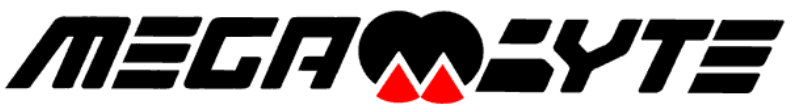 MEGABYTE  This is a guide to adjusting and really getting the most from the sail First, you need to sail the boat flat as flat is fast. Also, do not try to over-trim the boat to windward, as the boat will slow down quickly if you over-trim or pinch. If there is a chop you must fall off a few degrees and go for speed. Typically, you want to trim the boom so that it aligns (or points to) with the aft, leeward corner of the boat. Second, keep your weight forward – sit adjacent tand slightly forward of the traveler in light air, medium air, or when sailing downwind. If you look at your wake you can see if the stern is dragging – experiment by moving aft and forward. You want to keep the stern out as much as possible unless you are planning, then dig it in for stability. The Cunningham is the first control you will use and you should use it frequently assuming the outhaul is set correctly. Play the Cunningham in the puffs and gusts as the M really responds to these adjustments. The Cunningham is a adjustment to the sail shape and can make a considerable difference in boat speed. The Cunningham is first go-to adjustment after the mainsheet. Care must be taken because too much tension will pull the mainsail  forward so leav a few wrinkles along the luff.  Once the Outhaul is set you can leave it unless the wind velocity changes. The mainsheet changes the sail shape dramatically and can reduce/induce depth as well as twist. the technique found helpful to ease about 6” – 12” of mainsheet and then tighten the gust With the mainsheet tightened you c  higher (watch your tell tales carefully here!) and as soon as you hit a lull ease the main slightly and bear away a little to keep your speed through the water. Remember, you need to keep the upper leach at the top of the sail open enough so the sail maintains flow. That's really importantSail Twist Due to friction over the water, windspeed is typically less at the base of the sail than at the head of the mast. Consequently, the head has to accept increased wind. The result is that the apparent wind at the head is further aft than the wind at the base. The need for sail twist is therefore evident. A good guide is:Too little twist and the leech is closed and airflow stalledToo much twist and the leech open losing powerWith the correct amount of twist the sail telltales are streaming and max power is obtainedTell-TalesWith modern harder finishes the MB sail  less sensitive so tell-tales are an essential guide in indicating whether the boat is being sailed too high or too low. When a boat is being sailed correctly upwind, both the windward and leeward luff tell-tales will stream aft horizontally. ‘Pinching’ results in the windward luff tell-tales lifting upwards. If the leeward tell-tales lift, you will be sailing too low. Leech tell-tales are also fitted to the mainsail normally at the batten pockets. Their purpose is to indicate the air flow over the leech area of the sail, enabling the to adjust mast bend with the Vang and mainsheet tension for optimum pointing ability and maximum speed when beating. Batten AdjustmentHiking StrapsAdjust the hiking -straps to allow straight-leg hikingIf you are finding your boat speed is off  easing all your settings off a tiny bit to gain boat speed. Boat speed will give you height maneuverability to get in and around the course especially if there is chop. Here's a breakdown of typical settings (note these will change with body weight and chop)Light Air (Up to 10 knots)Downhaul: Snug, with slight wrinkles from mast joint to clew Outhaul: Loose, foot should be about one-hand's length (about 6”) from the center of the boomMainsheet: Move the traveler to windward and keep the leech tension loose You want twist. My guide is to keep the top batten parallel to the boom. Practice with a partner that can get behind your boat and let you know when the top batten is parallel so you can mark your mainsheet and train your eye. Remember you want to keep the leech open and not tight.Body weight Upwind: Body weight centered slightly forward of the mainsheet blockReaching: Same, slightly aftDownwind: As far forward as possible without feet leaving the cockpit. Heel the boat as necessaryMedium Air (10 to 18 knots):: Enough to smooth out the wrinkles between clew and mast joint. Slightly less in chop, if you're no overpoweredOuthaul: Slightly less than one-hand's length (4”-5”) from center of boom. Marks on the boom for the becket block help make this setting consistentVang: Tighten the vang in relation to the power in the sail plan: If overpowered, have enough vang on to prevent the mainsheet from going up when you ease the mainsheet. If not overpowered, have it snug to taughtMainsheet: Mainsheet traveler is This is the most efficient form of the sail. Easing the mainsheet will add more power unless you have sufficient boom vang on Your draft position will be at 50% or slightly more. Body weight Upwind: Body location should be at to keep the boat flat.Reaching: Body angled back from feet 45 degrees, move as you start Downwind: Straddle the centerboard until planing, then move aft as necessaryHeavy Air (18 to 30 knots: rommet all the way to the boom-enough to smooth out the wrinkles The draft position should be forward of mid Outhaul: Depends on how much you're overpowered. If so, maxing out the outhaul is necessary. However, if not, 2”-3” at the maximum draft will give some shapeVang: Should be on hard enough so that when the mainsheet is eased, the traveler blocks move away from each other at 45 degrees or less from the deck. The boom should be trimmed so that it not up at all when easing the sheet.Mainsheet: Depending on control of the boat and precision of driving, the mainsheet traveler is  This depowers the sail up high. You want to depower especially if you are hiking hard.Keeping the bow down and the sail powered up reduces stalling and sideways movementeasing the mainsheet helps Body weight Upwind: Body should be Reaching: aftDownwindEXTRA TIPS:Big Sailor in Light Air: hould be slightly looser than others on average for power and heightOuthaul: Likewise, outhaul should stay looser longer as the breeze increases across the range, but not much more than one-hand's lengthVang: Vang should be snug at most, until hiking is necessaryBody weight: Body should be forward all the time. Center of weight should not be much forward of the mainsheet block, but knees at the block all the time, never aft. Looking to keep the bow knuckle in the waterMainsheet: Mainsheet can be looser, and keeping the bow down for pace is best bet to maintaining VMGSmall Sailor in Heavy Air: hould be maxed out Outhaul: Outhaul should be close to maxed out most of the timeVang: Mainsheet: heeting out allows you to keep the bow down and the boat loaded sufficiently to prevent stalling. Sheet out between 1 to 2 feet Ian Bruce has some informational video’s that pertain to the Byte II but are applicable to the are set up quite differently than the MK1 rig. Bruce designed the MB MKII with a Mylar laminate sail, a generous roach, smaller foot and no less than 6 full length Battens.  The mast is also constructed in carbon fiber for stiffness in the lower and but has a much more tapered upper section for greater flexibility. It is interesting how closely matched boat speed is in either rig.